    ANNEE 2024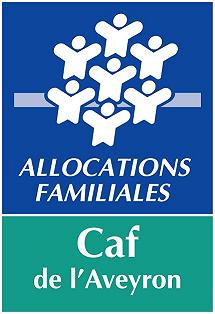        Projets Parentalité             Structures Petite Enfance  COMMISSION FAMILLE CAFNOM DE LA STRUCTURE :GESTIONNAIRE :ADRESSE :INTITULE DU PROJET : DATE DE REALISATION DU PROJET : COORDONNEES DU REFERENT DE PROJET :Nom :Qualité :Téléphone :Mail :DESCRIPTION DE L’ACTION Présentation générale, objectifs générauxModalités d’organisation, Contenu et déroulement, intervenants, professionnels …LES OBJECTIFS DE L’ACTION :Préciser les objectifs en termes d’appui à la parentalité notamment.	LE PUBLIC CIBLE :Nombre, typologie (sexe, âge, origine géographique, public vulnérable…)  MODALITES D’ORGANISATION : Précisez les modalités d’organisation : quel intervenant, pourquoi ce choix, choix du support utilisé pour soutenir le lien parent/enfant, présence de professionnels….   Précisez ces modalités : choix du lieu, horaires, la communication, la participation financière choisie ...    PARTENARIAT :Noms et modalités : détailler le contenu du partenariat (réflexion, coanimation, évaluation…)BUDGET :MONTANT DE SUBVENTION DEMANDEE A LA CAF :        A préciser obligatoirement :le montant de la participation par famille détaillez et donnez des informations  sur le contenu des plus grosses lignes financières la subvention Caf ne dépassera pas 80 % du montant totalremplir la ligne TOTAL……………………………………………………………………………………………………………………………………………………………………………………………………………………………………………………………………………………………………………………………………………………………………………………………………………………………………………………………………………………………………………………………………………………………………………………………………………………………………………………………………………………………………………………………………………………………………………………………………………………………………………………………………………………………………………………………………………………………………………………………………………………………………………………………………………………………………………………………………………………………………………………………………………………IDENTIFICATIONNuméro SIRETIBAN (Internationnal Bank Account Number)Coordonnées bancaires du demandeurCompte bancaireBIC (Bank Identifier Code)Fournir un RIB si vos coordonnées bancaires ont changé depuis votre dossier précédent.Date de transmission du dossier de demande : Signature électronique : En qualité de               	De Atteste que les informations concernant cette demande sont justes et avérées.S’engage à :assurer la réalisation de l’action,faire mention de l’aide apportée par la Caf dans les informations et documents administratifs destinés aux familles et dans toutes les interventions, déclarations publiques, communiqués, publications et affiches visant le service couvert par la présente convention (une copie de l’ensemble des supports sera adressé à la CAF),renvoyer après la réalisation de l’action le présent document à la CAF après avoir pris soin de compléter les cadres d’évaluation prévus à cet effet, le versement de la CAF étant effectué après réception du bilan.Décision d’attribution 				     		 Remarques de la de la Commission Famille						   commission :du ……OBJECTIFS OPERATIONNELSPrévoir des indicateurs en amont que l’on complètera dans la colonne de droite après la réalisation de l’actionEVALUATION DES OBJECTIFSA remplir en fin d’actionPUBLIC CIBLEPrévoir des indicateurs en amont que l’on complètera dans la colonne de droite après la réalisation de l’actionPUBLIC TOUCHE(Nombre de participants, typologie …)MODALITES D’ORGANISATION FAVORISANT LE SOUTIEN A LA PARENTALITEORGANISATION FAVORISANT LE SOUTIEN A LA PARENTALITEMODALITES D’ORGANISATION FAVORISANT L’ACCESSIBILITE DES FAMILLESNIVEAU D’ACCESSIBILITE ATTEINTPARTENARIAT SOLLICITE(à définir avant l’action)PARTENARIAT ENGAGEDEPENSESDEPENSESDEPENSESRECETTESRECETTESRECETTESPrévisionnellesRéaliséesPrévisionnellesRéalisées60 Achats :Matières et fournitures repas70 Participations des famillesPrestation de service Caf61 Services extérieurs : Location74 SubventionsCommune REAAPMSACAFDDJS62 Autres services extérieurs :Intervenants extérieurs déplacements publicité75 Fonds propres64 Frais de personnel65 Autres : mise à disposition locauxAutres : mise à disposition locauxTOTALTOTAL